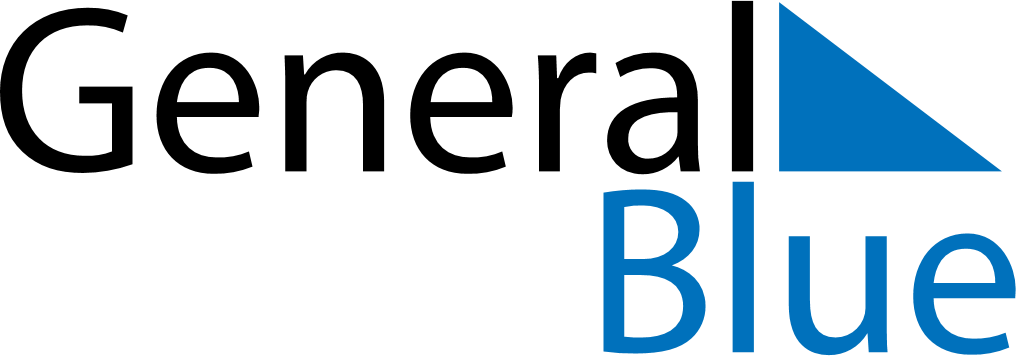 October 2030October 2030October 2030Equatorial GuineaEquatorial GuineaSUNMONTUEWEDTHUFRISAT123456789101112Independence Day13141516171819202122232425262728293031